By Nailah Henry, MPH, Holly Q. Teague, MPH, and Nancy Baum, MHS, PhDThe behavioral health landscape in MichiganLike much of the nation, Michigan is grappling with a crisis in access to mental health and substance use services (collectively referred to as behavioral health services). This crisis has been growing for many years and was exacerbated during the COVID-19 pandemic. A 2022 report analyzing data from 2019 showed that despite 22% of all Michigan adults experiencing mental illness, nearly half of those (49.4%) did not receive treatment. Additionally, of the 650,000 Michigan adults with substance use disorder, approximately 73% did not receive care. These alarming statistics highlight the scale of the unmet need for behavioral health services, a systemic issue impacting even those with insurance coverage for behavioral health services. Coverage is not translating into access to needed care.Coverage for behavioral health servicesMichigan residents with “mild to moderate” behavioral health (BH) needs have coverage mainly through private insurance or through a Medicaid health plan. People often pay out-of-pocket for outpatient services as many BH providers do not accept insurance. Individuals with “moderate to serious” mental health needs, those with a substance use disorder, and those with intellectual/developmental disabilities receive services through the public mental health system. A Medicaid “carve out” funds ten Prepaid Inpatient Health Plans (PIHPs) that manage funding for the 46 Community Mental Health (CMHs) programs, as described in the state’s Mental Health Code. Challenges in the behavioral health systemManaged care plans, including Medicaid health plans, are required to maintain an adequate network of providers—in number and in geographic distribution—with the goal of ensuring patients can receive the BH services they need in a timely manner. Workforce shortages, however, make meeting network adequacy requirements challenging. About six million Michigan residents live in Mental Health Professional Shortage Areas, and the state would require an estimated 249 more psychiatrists to alleviate these shortage designations. Areas of Northern Lower Michigan and the Upper Peninsula are hard hit by BH provider shortages. Provider shortages are particularly acute for children: rates of child BH conditions are rising while suicide rates fluctuate. Recent data shows a decrease in suicide rates for people under 25 in Michigan between 2021 and 2022, while other surveys indicate increases in suicidal behavior between 2019 and 2021. Despite this, Michigan has only 11 child and adolescent psychiatrists per 100,000 people, far below the recommended 47 providers per 100,000 people.Many of those seeking BH services endure long waits for outpatient appointments and in emergency departments (“ED boarding”). Many community BH providers do not accept insurance and have waitlists for appointments, and too few BH workers are available to conduct evaluations and staff inpatient beds in suitable treatment facilities. A Michigan Health and Hospital Association dashboard reports the number of patients waiting for a BH bed each month. Children and adolescents are particularly impacted by long wait times because of insufficient youth inpatient and outpatient providers, often waiting hours and days for assessment and treatment. Access problems in outpatient settings increase demand for emergency psychiatric care as individuals do not get the care they need in their communities. 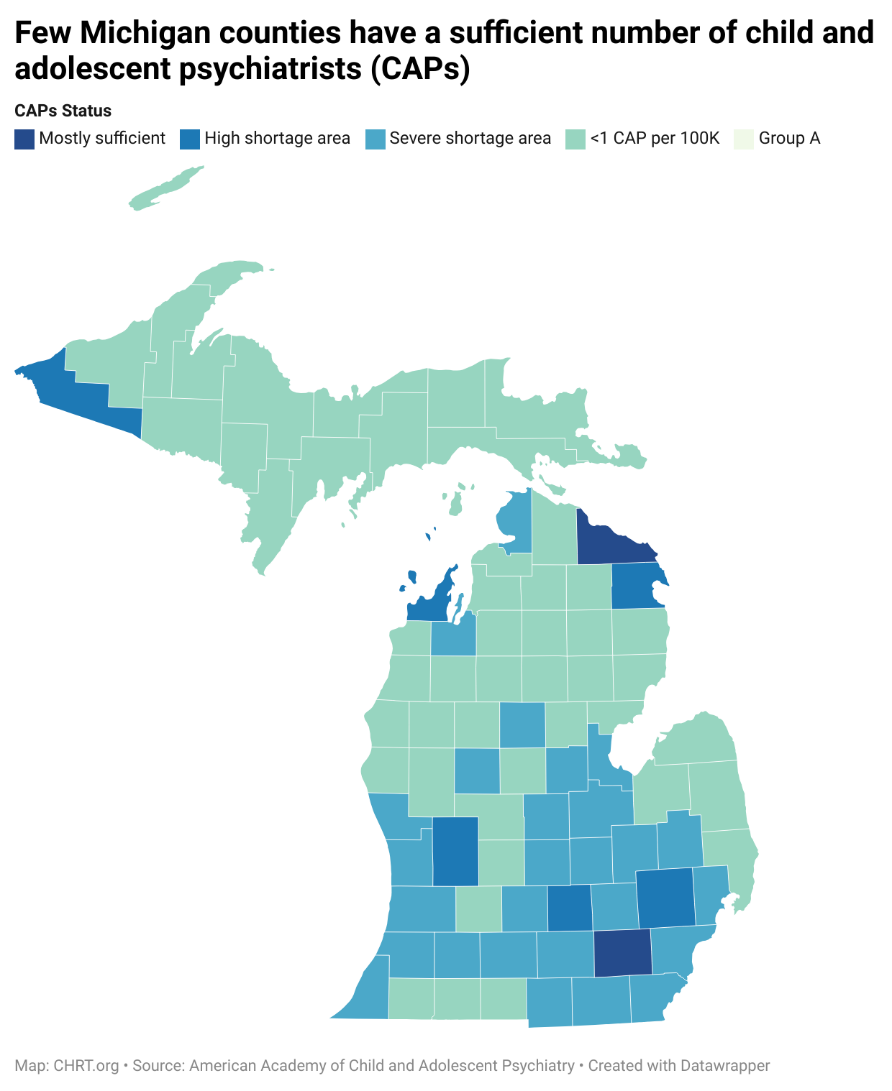 Strategies to improve access to behavioral health services in Michigan: Improving access to BH services in Michigan requires taking steps to bolster the BH workforce, ensure adequate insurance coverage, support integrated physical and BH services, and expand community-based and crisis services to reduce demand for emergency services. Workforce: Fund loan repayment for BH providers serving in shortage areas, scholarships for BH education and training, pipeline programs in high schools and colleges, Conrad30 or other visa waiver programs to allow foreign medical graduates to remain, increase residency slots for training psychiatristsWorkforce: Support reimbursement for BH telehealth services in Medicaid, Medicare, and private insuranceCoverage: Implement and enforce federal mental health parity laws that require equal/no more restrictive coverage for mental health services as for physical health services  Physical and BH Integration/Community-Based Services: Support clinical integration of physical and behavioral health care through the expansion of Certified Community Behavioral Health Clinics (CCBHCs), behavioral health homes, and other models of integrationPrimary care providers diagnose half of all mental illness  so efforts to support primary care can also offer significant support for improving access to psychotropic medication and other BH servicesEvidence-based collaborative care programs like Michigan Child Collaborative Care (MC3) allow psychiatrists to support primary care providers in delivering BH services and are supported through reimbursement by insurers like Blue Cross Blue Shield MichiganIn addition to clinical integration, the Section 298 Initiative in 2017  and subsequent efforts have attempted to increase financial integration by designing a path to “carve back in” BH services for the moderate to serious population in Medicaid , Workforce: Expand scopes of practice for some BH providers, such as nurse practitioners and physician assistants, to allow more providers to practice “at the top of their licenses” to deliver mental health evaluations and treatments.Workforce: Streamline licensure processes to reduce barriers to practice. Interstate licensing compacts allow BH providers to practice and deliver services in neighboring compact states.ReferencesCoverage for behavioral health services in MichiganCoverage for behavioral health services in MichiganCoverage for behavioral health services in MichiganPopulationDefinitionCoverage and paymentMild-to-moderate mental illnessSymptoms that have a limited to significant impact on daily lifePrivate insuranceMedicaid Health PlanOut-of-pocket paymentsMedicare Part BModerate-to-serious mental illness, substance use disorder, and intellectual or developmental disabilitiesSymptoms that substantially limit major life activitiesMedicaid “carve out” supports Prepaid Inpatient Health Plans (PIHPs) and Community Mental Health (CMH) service programs